?АРАР									ПОСТАНОВЛЕНИЕ«06» июнь 2017й.   				№30				 «06» июня 2017г.Об утверждении условий приватизации муниципального имущества сельского поселения Татлыбаевский  сельсовет муниципального района Баймакский район Республики БашкортостанРуководствуясь ст.14 Федерального закона от 06.10.2003 №131-ФЗ  «Об общих принципах организации местного самоуправления в Российской Федерации», главой 30 Гражданского кодекса Российской Федерации, Федеральным законом от 21.12.2001г. №178-ФЗ «О приватизации государственного  и муниципального имущества», Соглашением «О взаимодействии Комитета по управлению собственностью Министерства земельных и имущественных отношений Республики Башкортостан по Баймакскому району и город Баймаку с Администрацией сельского поселения Татлыбаевский сельсовет муниципального района Баймакский район Республики Башкортостан по вопросам управления и распоряжения муниципальным имуществом», утвержденным решением Совета сельского поселения Татлыбаевский сельсовет №35 от 14.03.2016г., решениями Совета сельского поселения Татлыбаевский сельсовет муниципального района Баймакский район Республики Башкортостан №38 от «22» апреля 2016г. «Об утверждении Прогнозного плана (программы) приватизации муниципального имущества на 2016 год», №76 от «29» мая 2017г. «О внесении изменений и дополнений в Прогнозный план (программу) приватизации муниципального имущества сельского поселения Татлыбаевский сельсовет муниципального района Баймакский район Республики Башкортостан на 2016 год», Администрация сельского поселения Татлыбаевский сельсовет муниципального района Баймакский районпостановляет:1. Приватизировать следующее муниципальное имущество, указанное в приложении №1 к настоящему постановлению.2. Определить способ приватизации муниципального имущества: аукцион с открытой формой подачи предложений.3. Установить начальную цену муниципального имущества: в размере начальной рыночной стоимости муниципального имущества, выполненной ООО «Независимая оценка»  в отчетах об оценке рыночной стоимости муниципального имущества (Приложение №1).4. Определить форму, сроки, порядок внесения оплаты муниципального имущества: в наличной (безналичной) форме единовременно в течение десяти рабочих дней с момента заключения договора купли-продажи в валюте Российской Федерации (в рублях) в установленном порядке в бюджет сельского поселения Татлыбаевский  сельсовет муниципального района Баймакский район Республики Башкортостан.5. Установить форму, сроки, порядок перечисления задатка победителя: в течение пяти дней с даты, установленной для заключения договора купли-продажи муниципального имущества.6. Установить шаг аукциона: в размере пяти процентов от начальной рыночной стоимости муниципального имущества. 7. Управляющему делами Администрации сельского поселения Татлыбаевский сельсовет обнародовать на информационном стенде сельского поселения Татлыбаевский сельсовет, разместить на официальном сайте сельского поселения Татлыбаевский сельсовет в сети Интернет: http://tatlybai.ru/ информационное сообщение о проведении аукциона, образцы типовых документов, представляемых покупателями муниципального имущества, правила проведения торгов не менее чем за тридцать дней до дня осуществления продажи муниципального имущества, указанного в приложении №1 к настоящему постановлению, с содержанием необходимых сведений.8. Комитету по управлению собственностью Министерства земельных и имущественных отношений Республики Башкортостан по Баймакскому району и городу Баймаку (Рахимгулов Р.В.–по согласованию) обнародовать на информационном стенде Комитета по управлению собственностью, разместить на официальном сайте Правительства Российской Федерации в сети Интернет: http://torgi.gov.ru информационное сообщение о проведении аукциона, образцы типовых документов, представляемых покупателями муниципального имущества, правила проведения торгов не менее чем за тридцать дней до дня осуществления продажи указанного имущества.9. Управляющему делами Администрации сельского поселения  Татлыбаевский сельсовет обнародовать на информационном стенде сельского поселения Татлыбаевский сельсовет, разместить на официальном сайте сельского поселения Татлыбаевский сельсовет в сети "Интернет": http://tatlybai.ru/ настоящее постановление в течение десяти дней со дня принятия этого решения.10. Комитету по управлению собственностью Министерства земельных и имущественных отношений Республики Башкортостан по Баймакскому району и городу Баймаку (Рахимгулов Р.В.–по согласованию) обнародовать на информационном стенде Комитета по управлению собственностью, разместить на официальном сайте Правительства Российской Федерации в сети Интернет: http://torgi.gov.ru  настоящее постановление в течение десяти дней со дня принятия этого решения.11. Контроль за исполнением настоящего постановления оставляю за собой. Глава сельского поселения Татлыбаевский сельсовет					Р.А.ИдрисовПриложение №1к постановлению Администрации сельского поселения Татлыбаевский  сельсовет муниципального района   Баймакский район Республики Башкортостан№30 от «06» июня 2017г.Переченьприватизируемого муниципального имущества сельского поселения Татлыбаевский  сельсовет муниципального районаБаймакский район Республики БашкортостанГлава сельского поселенияТатлыбаевский сельсовет						Р.А.ИдрисовБАШ?ОРТОСТАН  РЕСПУБЛИКА№Ы БАЙМА?  РАЙОНЫМУНИЦИПАЛЬ  РАЙОНЫНЫ*ТАТЛЫБАЙ  АУЫЛ  СОВЕТЫАУЫЛ   БИЛ»М»№ЕХАКИМИ»ТЕ453656 Татлыбай ауылы, ;изз2т Татлыбаев урамы, 48АТел.  8 (34751) 4-45-25, 4-45-38.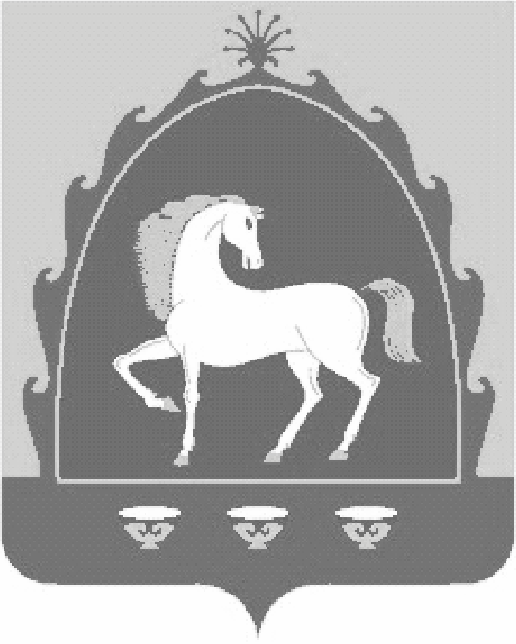 АДМИНИСТРАЦИЯСЕЛЬСКОГО  ПОСЕЛЕНИЯ ТАТЛЫБАЕВСКИЙ  СЕЛЬСОВЕТ МУНИЦИПАЛЬНОГО  РАЙОНА БАЙМАКСКИЙ  РАЙОН РЕСПУБЛИКИ БАШКОРТОСТАН453656 село Татлыбаево, ул.Гиззата Татлыбаева, 48АТел.  8 (34751) 4-45-25, 4-45-38.№п/п Наименование,краткая характеристикамуниципального имуществаАдрес,местонахождение муниципального имуществаНачальная     рыночная стоимость  (руб.)  Реквизиты отчета по оценке рыночной стоимости1- Нежилое здание,Общая площадь:  697,1  кв.м.,; Кадастровый номер: 02:06:040502:188;- Земельный участок,Площадь: 757 кв.м.;Кадастровый номер: 02:06:040502:212Категория земель: земли населенных пунктов; Разрешенное использование:для размещения подсосной фермы.РеспубликаБашкортостан,Баймакский район,с. Татлыбаево,ул. Молодежная,д.2535000Отчет № 17-04/04об оценке рыночной стоимости нежилого здания –подсосной фермы,   общей площадью 697,1  кв.м. с земельным участком площадью 757 кв.м, расположенного по адресу: Республика Башкортостан, Баймакский район, с/с Татлыбаевский, с.Татлыбаево, ул. Молодежная, д.25, от 04  апреля  2017 г.2- Нежилое здание,Общая площадь:  1073,1  кв.м., Кадастровый номер: 02:06:040704:62;- Земельный участок,Площадь: 1163 кв.м.;Кадастровый номер: 02:06:040704:78;Категория земель: земли сельскохозяйственного назначения; Разрешенное использование:для  размещения телятника.РеспубликаБашкортостан,Баймакский район,с/с Татлыбаевский,д. Карышкино,ул. Ямаш, д.32а60800Отчет № 17-05/23об оценке рыночной стоимости нежилого здания,   общей площадью 1073,1  кв.м. с земельным участком площадью 1163 кв.м, расположенного по адресу: Республика Башкортостан, Баймакский район, с/с Татлыбаевский, д. Карышкино,ул. Ямаш, д.32аот 23 мая  2017 г.3- Нежилое здание,Общая площадь:  679,7  кв.м.; Кадастровый номер: 02:06:040704:68;- Земельный участок, Площадь: 763 кв.м.;Кадастровый номер: 02:06:040704:85;Категория земель: земли сельскохозяйственного назначения; разрешенное использование:для размещения зерносклада.РеспубликаБашкортостан,Баймакский район,с/с Татлыбаевский,д. Карышкино,ул. Ямаш, д.32г117 800Отчет № 17-04/03об оценке рыночной стоимости нежилого здания,   общей площадью 679,7  кв.м. с земельным участком площадью 763кв.м, расположенного по адресу: Республика Башкортостан, Баймакский район, с/с Татлыбаевский, д. Карышкино,ул. Ямаш, д.32гот 03 апреля  2017 г.